JOB NARRATIVE Job Purpose and Roles and Responsibilities of the JobOrganisation Structure, Outcomes/Value Add, Financials & Work RelationsBasic Details Basic Details Job Title Head – EHS Job Grade/ LevelM9, MMCFunctionHead – EHSBusiness SectorManufacturingLocation PanipatOccupied/ Vacant VacantName of the Job Holder (Current, if occupied)Date (Last updated)Approved byOrganisation Structure (where does the position stand in the organisation structure of the Business)Organisation Structure (where does the position stand in the organisation structure of the Business)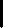 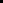 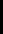 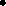 Job Purpose: Summarizes the main points of the job description which may include key responsibilities, functions, and dutiesJob Purpose is the prime objective for which the Job holder is responsible for.  It is directly controlled by the Job holderShould contain 1 - 3 key pointsThe role is responsible to take Panipat unit’s best in class EHS culture in line with National/ International standard. To plan, co-ordinate and monitor EHS systems to avoid any incident / accident and ensure EHS legal compliance at PanipatThe role is also responsible for implementation of ISO 14001 & OHSAS 18001 at Panipat unit of STL.Key Accountabilities & OutcomesKey Accountabilities & OutcomesKey Accountability Major Activities/ TasksPlan EHS system    To understand and plan for execution the National / International EHS standards (PSM, OHSAS 18001, ISRS,BSC, Dupont etc.) to maintain the best in class EHS culture. Plan EHS system    To Prepare annual EHS budget by considering the gaps emerging out of audits & inspections, enforcement of new rules / amendment and the trend of EHS material consumption.Plan EHS system    To prepare EHS yearly planner for raising EHS standard to comply laid down practices, promoting reward & recognition scheme.Statutory compliance related to EHS.To identify and check the applicability of legal requirements and maintain the compliance records.            Statutory compliance related to EHS.To establish and maintain liaising with Government Bodies (DISH, HSPCB, HSIIDC, FCO, CCoE etc.) while submitting returns / forms as per requirement.Co-ordination (Internal/ External) related to EHSTo co-ordinate :-Various in house / external EHS training and awareness programmes.Central and Zonal EHS committee meetings.EHS internal and external audit.Various EHS campaigns and events to involve and increase awareness among employees.Various competitions at State and National levels organized by various institutions to participate.Emergency planning and preparedness within the organisation and to the MARG team and Government authorities.Attend the outside emergency calls as per requirement.Effective implementation of EHS system and practicesAdvice the top management on :-Implementation of gaps emerging out during audit & inspection  and risk assessment for ensuring system compliance.Implementation of corrective and preventive actions of accident, incident & near-miss investigation.Maintenance of EHS equipment as per planner to ensure the reliability and availability during the requirement.Performance of ETP & other environmental parameters to ensure that effluent parameters & other environmental parameters are as per the HSPCB norms.Carry out the surprise audit, inspections and surveys to monitor the EHS system effectiveness.Training and DevelopmentPrepare Succession plan.To implement various EHS tools & techniques for best-in-class EHS culture.Training and DevelopmentImplementation of ISO 14001 & OHSAS 18001 by establishing documentation, identifying areas of improvement & preparing management programme, facilitating training & conducting audit and closing NC’s.Work Relations (Internal and External)Work Relations (Internal and External)Internal RelationsMain interface of the Job Holder (Working relationships with Key stakeholders/ internal customersOther Job Holders that the Job holder have may to liaise, report or coordinate withExternal RelationsMain interface of the Job Holder (Working relationships with Key stakeholders/ external customersAll employee and contract WorkersDISH Officials, Govt. Authorities,Medical facilitiesVendorsKey Dimensions Key Dimensions Financial DimensionsList the significant numerical data which will reflect the scope and scale of activities concerning this job such as budget, cost, revenue etc.People DimensionsMention the team size (direct repartees only) the Job Holder would have to manage for the scope of activities concerning to this roleAnnual budget of approx. Rs. 2 Crores including revenue and capex jobs.Reduction in Insurance PremiumRegular employee – 2 Nos.ACHIEVEMENT PROFILEWhat are the capabilities required by the Job Holder at this position? Specify Knowledge (technical expertise), experience, skills, behavioural competencies, personality requiredIt depicts candidate profile for making hiring decision and helps incumbent profile for competency mappingEducation Qualifications / BackgroundState minimum qualification required by the Job Holder to work effectively on this positionB.E (Fire) / B.E. (Chemical / Mechanical) / M.Sc. (Chemistry) and Post Graduate Diploma in Industrial Safety.Relevant and Total Years of Experience Mention years of experience required for the jobElaborate more of the relevance / type of the job experience required by the roleMinimum 10 Years of experience in EHS.Technical/Functional ExpertiseStare minimum proficiency required on specific technical or functional skills required for the Job RoleKnowledge of Statutory provisions regarding EHS & Fire. Strong analysis skills.Exposure in chemical safety.Knowledge of QC laboratory (FG, RM & Water Analysis)To establish and maintain liaising with Government Bodies (DISH, HSPCB, HSIIDC, FIRE, FCO etc.) while submitting returns / forms as per requirement.Behavioural Competencies (List only 3- 5 specific behavioural competencies)State behavioural competencies required to function effectively at this positionGood listener.Ability to develop interpersonal relations.Decision making.Leadership qualities.Personality (List only 3- 5 specific personality characteristics)Write personal characteristics/ personality type that is suitable to work at this job level. High level of patience, Co-Ordination,High level of concentration